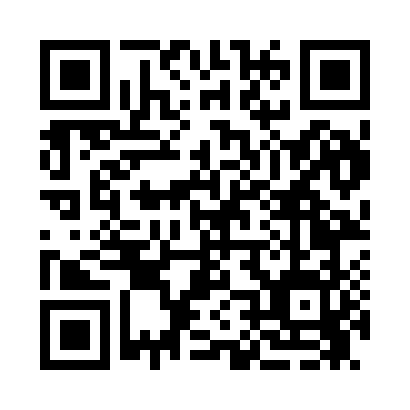 Prayer times for Ericson, Iowa, USAMon 1 Jul 2024 - Wed 31 Jul 2024High Latitude Method: Angle Based RulePrayer Calculation Method: Islamic Society of North AmericaAsar Calculation Method: ShafiPrayer times provided by https://www.salahtimes.comDateDayFajrSunriseDhuhrAsrMaghribIsha1Mon4:015:441:195:228:5510:382Tue4:015:441:195:228:5410:373Wed4:025:451:205:228:5410:374Thu4:035:451:205:228:5410:365Fri4:045:461:205:228:5410:366Sat4:055:471:205:228:5310:357Sun4:065:471:205:228:5310:348Mon4:075:481:205:228:5310:349Tue4:085:491:215:228:5210:3310Wed4:095:491:215:228:5210:3211Thu4:105:501:215:228:5110:3112Fri4:115:511:215:228:5110:3013Sat4:125:521:215:228:5010:2914Sun4:135:531:215:228:4910:2815Mon4:155:531:215:228:4910:2716Tue4:165:541:215:228:4810:2617Wed4:175:551:215:228:4710:2518Thu4:185:561:225:228:4710:2419Fri4:205:571:225:228:4610:2320Sat4:215:581:225:218:4510:2221Sun4:225:591:225:218:4410:2022Mon4:246:001:225:218:4310:1923Tue4:256:001:225:218:4310:1824Wed4:266:011:225:218:4210:1625Thu4:286:021:225:208:4110:1526Fri4:296:031:225:208:4010:1427Sat4:316:041:225:208:3910:1228Sun4:326:051:225:198:3810:1129Mon4:336:061:225:198:3710:0930Tue4:356:071:225:198:3510:0831Wed4:366:081:225:188:3410:06